SMU 24.10.2017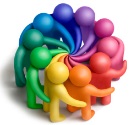 Tilstede: Leder av elevråd Marius 10c, nestformann Celine 9c, elevrådskontakt Helgunn Enge, FAU representant Mona Gramshaug og avdelingsleder Anne Katrine MælandSak 1: Fra elevrådetElevrådet er godt i gang med sitt arbeid i de ulike komiteene. Turneringskomiteene har startet opp fotballturnering. Kampene spilles i hallen mandag, onsdag og fredag. 10. trinn er dommere og sitter i sekretariatet når 8. og 9. trinn spiller. Når 10. trinn spiller er det lærere som dømmer. Det er viktig at elevrådet formidler til klassene om forventninger til oppførsel på tribunen. Vi ønsker et godt og positivt skolemiljø.Planlegging av juleballet er godt i gang. Elevrådskontakt har hatt møte med hovedkontakten i FAU. FAU har ansvar for vakting, logistikk rundt måltidet, bestille pizza og brus, rydding sammen med juleballkomiteen i elevrådet. Skolen har ansvar for underholdning, pynting av hallen, bestille DJ og valg av tema.Solidaritetsdagen er ikke fastlagt ennå. Dagen må passe inn i årshjulet. Jasmin på 10. trinn er leder for komiteen i elevrådet. Skolen har hatt samarbeid med Hei verden!, og tenker å fortsette med det. Sak 2: FAUSaker fra sist FAU møte:Valg til ulike komiteer/oppgaverAnsvarlig for juleballet ble valgt. Diskusjon av 10. klassetur ift valg av valg reisemål, gratisprinsippet og det å skape en tradisjon for Tastarustå skole.Sak 3: Eventuelt«På hjul» besøkte skolen tirsdag etter høstferien. De fortok en sjekk av sykler. Syklene fikk oransje setetrekk sammen med en lapp med informasjon om hva som burde utbedres på sykkelen. De som deltok var med i trekning av 10 kinobilletter.Det har nettopp vært Nasjonal refleksdag. Vi ser at mange ungdommer ikke bruker refleks nå i mørketida. Kunne dette vært noe for FAU? Skaffe reflekser og markere dagen til neste år?Neste uke er Arbeidsmiljø uka. Skolen har planlagt overraskelse i kantinen.